ΣΑΒΒΑΤΟ, 01/0606:45		ΜΑΖΙ ΤΟ ΣΑΒΒΑΤΟΚΥΡΙΑΚΟ Ενημερωτική εκπομπή με τον Γιάννη Σκάλκο και την Ευριδίκη Χάντζιου10:00		ΠΑΜΕ ΑΛΛΙΩΣΕνημερωτική εκπομπή με τον Τάκη Σαράντη12:00		ΕΙΔΗΣΕΙΣ – ΑΘΛΗΤΙΚΑ – ΚΑΙΡΟΣ12:30		ΕΠΤΑΕκπομπή πολιτικής ανασκόπησης με τη Βάλια Πετούρη13:30		ΕΠΙΧΕΙΡΗΜΑΤΑ (Ε)Εκπομπή για την επιχειρηματικότητα 	με τον Χρήστο Παγώνη14:25		ΤΟ ΑΜΑΡΙ ΣΤΙΣ ΦΛΟΓΕΣΙστορικό ντοκιμαντέρ15:00		ΕΙΔΗΣΕΙΣ – ΑΘΛΗΤΙΚΑ – ΚΑΙΡΟΣ16:00		ΙΣΤΟΡΙΚΟΙ ΠΕΡΙΠΑΤΟΙ «H Μάχη της Κρήτης» (Ε)Σειρά ιστορικών ντοκιμαντέρ με τον Πιέρρο Τζανετάκο17:00		ΕΛΛΗΝΙΚΗ ΤΑΙΝΙΑ «Ερωτικά παιχνίδια»Κωμωδία, παραγωγής 1960«Ο ανοιχτόκαρδος και χαριτωμένος Μάνος αντιμετωπίζει με ειρωνική συγκατάβαση τις παραξενιές της κόρης του Τζένης η οποία βρίσκει τα αγόρια της ηλικίας της ανώριμα και σαχλά. Η άλλη κόρη του, η Πιπίτσα, τσακώνεται συνέχεια με τον άντρα της Θανάση. Ο Μάνος καταφέρνει πάντα να τους τα συμβιβάζει. Τα προβλήματά του όμως επιδεινώνονται, όταν μπλέκει στα πόδια του ένας συνομήλικος της Τζένης, ο Αλέκος, που μεταμφιέζεται σε γοητευτικό σαραντάρη προκειμένου να τη συγκινήσει. Το κατορθώνει μεν, αλλά το πρόβλημα έγκειται στο ότι πρέπει να εξοβελίσει τον ψεύτικο εαυτό του και να την ξανακερδίσει ως 25άρης. Τελικά, θα γίνει κι αυτό κατά τη διάρκεια μιας εκδρομής στην Αίγινα, χάρη στη βοήθεια του καλύτερου φίλου του.»Παίζουν: Λάμπρος Κωνσταντάρας, Μίρκα Καλατζοπούλου, Γιώργος Πάντζας, Γιάννης Γκιωνάκης, Θανάσης Βέγγος, Αλέκα Στρατηγού, Σενάριο: Ναπολέων Ελευθερίου, Σκηνοθεσία: Γιώργος Θεοδοσιάδης, Έτος παραγωγής: 196018:30		ΕΔΩ ΠΟΥ ΤΑ ΛΕΜΕ (Νέα Εκπ.)Απογευματινό μαγκαζίνο με τη Ρένια Τσιτσιμπίκου19:25 		ΕΛΛΗΝΙΚΗ ΤΑΙΝΙΑ «Το πρόσωπο της ημέρας»Κωμωδία, παραγωγής 1965 «Ο Γρηγόρης (Κώστας Βουτσάς), καταστηματάρχης από την Κατερίνη, κερδίζει το πρώτο βραβείο σ’ ένα ραδιοφωνικό διαγωνισμό. Πρόκειται για ένα ταξίδι στην Αθήνα για μία εβδομάδα, με όλα τα έξοδα πληρωμένα και διαμονή σ’ ένα πολυτελέστατο ξενοδοχείο. Φτάνοντας στην πρωτεύουσα, τα μέλη δύο συμμοριών νομίζουν πως είναι ο «Πολύδωρος», ο άνθρωπος που επρόκειτο να μεταφέρει ένα κλεμμένο αρχαίο άγαλμα, το οποίο σκοπεύουν να πουλήσουν σ’ έναν βαθύπλουτο συλλέκτη. Ο Γρηγόρης, κατά τύχη, αποκτά το άγαλμα, και ο αρχηγός (Κώστας Καζάκος) της μιας συμμορίας, με τη βοήθεια μιας γοητευτικής γυναίκας (Ελένη Προκοπίου), προσπαθεί να τον παγιδεύσει. Τελικά, ο Γρηγόρης θα βρεθεί κυνηγημένος, τόσο από τις συμμορίες όσο και από την αστυνομία...»Σκηνοθεσία: Ορέστης Λάσκος, Σενάριο: Γιάννης Μαρής, Γιώργος Λαζαρίδης, Διεύθυνση φωτογραφίας: Λάκης Καλύβας, Μουσική: Κώστας Κλάββας, Τραγούδι: Έρρικα και Μαργαρίτα Μπρόγερ. Παίζουν: Κώστας Βουτσάς, Ελένη Προκοπίου, Λίλιαν Μηνιάτη, Κώστας Καζάκος, Σωτήρης Μουστάκας, Γιώργος Μοσχίδης, Γιώργος Τσιτσόπουλος, Γιώργος Κάππης, Χρήστος Δοξαράς, Θόδωρος Μεγαρίτης, Πάνος Νικολακόπουλος, Άρης Χρυσοχόου, Σπύρος Ολύμπιος, Αλίκη Ηλιοπούλου, Γιώργος Τζιφός, Υβόννη Βλαδίμηρου, Στάθης Χατζηπαυλής, Νίκος Κατερίνης, Δημήτρης Καρυστινός, Νίκος Νεογένης, Ντίνος Δουλγεράκης, Αλέκος Ζαρταλούδης, Σάββας Γεωργιάδης, Βύρων Σεραϊδάρης, Άλκης Στέας (εκφωνητής ραδιοφώνου) 21:00		ΚΕΝΤΡΙΚΟ ΔΕΛΤΙΟ ΕΙΔΗΣΕΩΝ – ΑΘΛΗΤΙΚΑ – ΚΑΙΡΟΣΜε την Αντριάνα Παρασκευοπούλου22:00		ΣΤΑ ΤΡΑΓΟΥΔΙΑ ΛΕΜΕ ΝΑΙ «Αφιέρωμα στο Γιάννη Ρίτσο» (Νέα εκπ.)Μουσική εκπομπή με τη Ναταλία Δραγούμη και τον Μιχάλη Μαρίνο----------------------------------------------------------------------------------------------------------------01:00		ΕΛΛΗΝΙΚΗ ΤΑΙΝΙΑ «Ερωτικά παιχνίδια»Κωμωδία, παραγωγής 196002:30		ΤΟ ΑΜΑΡΙ ΣΤΙΣ ΦΛΟΓΕΣΙστορικό ντοκιμαντέρ03:00		ΙΣΤΟΡΙΚΟΙ ΠΕΡΙΠΑΤΟΙ «H Μάχη της Κρήτης» (Ε)04:00		SELFIE «Αθήνα»Πρωτότυπο, νεανικό ταξιδιωτικό τηλεπαιχνίδι05:00		ΕΠΙΧΕΙΡΗΜΑΤΑ (Νέα Εκπ.)06:00		ΕΛΛΗΝΙΚΗ ΤΑΙΝΙΑ «Το πρόσωπο της ημέρας»Κωμωδία, παραγωγής 1965 07:30		ΣΑΝ ΣΗΜΕΡΑ ΤΟΝ 20Ο ΑΙΩΝΑΚΥΡΙΑΚΗ, 02/0608:00		ΘΕΙΑ ΛΕΙΤΟΥΡΓΙΑαπό τον Ιερό Ναό Μεταμορφώσεως του Σωτήρος Θεσσαλονίκης10:30		ΦΩΤΕΙΝΑ ΜΟΝΟΠΑΤΙΑ (E) «Το Πατριαρχείο Αλεξανδρείας»11:30		ΧΩΡΙΣ ΕΡΩΤΗΣΗ (E) «Συνάντηση με τον Μανόλη Κορρέ» 12:00		ΕΙΔΗΣΕΙΣ – ΑΘΛΗΤΙΚΑ – ΚΑΙΡΟΣ13:00		ΤΟ ΑΛΑΤΙ ΤΗΣ ΓΗΣ «Μουσικές συγγένειες: Γιώργος Κωτσίνης-Θωμάς Κωνσταντίνου» (Νέα Εκ)Εκπομπή για την ελληνική μουσική παράδοση υπό την επιμέλεια του Λάμπρου Λιάβα15:00		ΕΙΔΗΣΕΙΣ – ΑΘΛΗΤΙΚΑ – ΚΑΙΡΟΣΜε τη Μαριάννα Πετράκη16:00		ΕΛΛΗΝΙΚΗ ΤΑΙΝΙΑ «Μικροί μεγάλοι εν δράσει»Αισθηματική κομεντί, παραγωγής 1963 «Ο Αντώνης και η Μαριάννα, γονείς εν χηρεία και ερωτευμένοι μεταξύ τους, αποφεύγουν να συζητήσουν με τα παιδιά τους το ενδεχόμενο του γάμου τους. Όμως, όταν και εκείνα ερωτεύονται ο ένας τον άλλον, τα προβλήματα αυξάνονται και μόνο η παρέμβαση του αδελφού του Αντώνη θα λύσει την περίπλοκη κατάσταση και θα επιτρέψει στους δύο γονείς να ενώσουν τις τύχες τους και να ζήσουν ευτυχισμένοι.»Σκηνοθεσία: Ορέστης Λάσκος, Σενάριο: Γιώργος Λαζαρίδης. Παίζουν: Μαίρη Αρώνη, Λάμπρος Κωνσταντάρας, Βασίλης Αυλωνίτης, Γιώργος Πάντζας, Βιβέτα Τσιούνη, Ελένη Ανουσάκη, Μαρίκα Νέζερ, Βαγγέλης Σειληνός, Μπέττυ Μοσχονά, Σταύρος Παράβας, Νάσος Κεδράκας. 17:45		ΟΙ ΕΚΛΟΓΕΣ ΣΤΗΝ ΕΡΤΜε συνεχή ροή ενημέρωσης από νωρίς το πρωί έως και τα ξημερώματα της Δευτέρας, η ΕΡΤ θα καλύψει το δεύτερο γύρο των Δημοτικών και Περιφερειακών εκλογών01:45		Η ΜΗΧΑΝΗ ΤΟΥ ΧΡΟΝΟΥ (E) «Ακρόπολη, το σύμβολο του παγκόσμιου πολιτισμού»Α΄ & Β΄ ΜέροςΜε τον Χρίστο Βασιλόπουλο03:30		ΕΛΛΗΝΙΚΗ ΤΑΙΝΙΑ «Της ζήλειας τα καμώματα»Κωμωδία, παραγωγής 1971. «Ο Δημήτρης και η Χριστίνα είναι δημοσιογράφοι και ζευγάρι στη ζωή. Ο Δημήτρης είναι πολυάσχολος και οι δουλειές του τον κρατάνε μακριά από το σπίτι του. Η Χριστίνα, είναι υπεύθυνη για τη στήλη συμβουλών προς τους ερωτευμένους. Μόνιμη αιτία τσακωμών του ζευγαριού είναι η συχνή αναφορά της Χριστίνας στον Στέφανο, τον παλιό της έρωτα. Ένα βράδυ που ο Δημήτρης είχε υποσχεθεί πως θα έβγαιναν έξω, γυρίζει μεθυσμένος το ξημέρωμα. Η Χριστίνα δεν αντέχει άλλο και φεύγει από το σπίτι, χωρίς να ξέρει ότι ο Δημήτρης εκείνη τη νύχτα είχε συναντήσει τον Στέφανο. Ο Δημήτρης, μη θέλοντας να απομυθοποιήσει τον μοιραίο άντρα, της κρύβει τη συνάντησή του με τον Στέφανο για να μην την πληγώσει. Το ζευγάρι φτάνει στα όρια του χωρισμού, αλλά η παρέμβαση της μητέρας της Χριστίνας θα αποκαταστήσει τις σχέσεις τους.»Σκηνοθεσία: Ορέστης Λάσκος, Σενάριο: Κώστας Καραγιάννης, Παναγιώτης Παπαδούκας, Διεύθυνση φωτογραφίας: Βασίλης Βασιλειάδης, Μουσική: Γιώργος Ζαμπέτας, Τραγουδούν: Βίκυ Μοσχολιού, Έλενα Κυρανά. Παίζουν: Λάμπρος Κωνσταντάρας, Μάρω Κοντού, Λευτέρης Βουρνάς, Ορφέας Ζάχος, Μίτση Κωνσταντάρα, Δήμος Σταρένιος, Ρένα Βουτσινά, Σιμόνη Ξυνοπούλου, Μιχάλης Μπαλλής, Βάσος Αδριανός, Γιώργος Τζιφός, Βασίλης Βασταρδής, Μαίρη Χαλκιά, Κατερίνα Βανέζη, Δήμητρα Νομικού, Μαρί Καραβία. 05:00		ΕΙΚΑΣΤΙΚΟΙ (E) «Ζάφος Ξαγοράρης»05:30		ΣΑΝ ΣΗΜΕΡΑ ΤΟΝ 20Ο ΑΙΩΝΑΔΕΥΤΕΡΑ, 03/06 05:50		ΠΡΩΙΝΗ ΒΑΡΔΙΑΕνημερωτική εκπομπή με τον Μάνο Νιφλή και τον Κώστα Αλατζά09:50		ΑΠΕΥΘΕΙΑΣΕνημερωτική εκπομπή με τους Μάριον Μιχελιδάκη, Κώστα Λασκαράτο και Νίκο Μερτζάνη12:00		ΕΙΔΗΣΕΙΣ – ΑΘΛΗΤΙΚΑ – ΚΑΙΡΟΣ13:00		ΓΙΑ ΤΗΝ ΕΛΛΑΔΑΕνημερωτική εκπομπή με τον Σπύρο Χαριτάτο14:30		ΩΡΑ ΕΛΛΑΔΑΣΕνημερωτική εκπομπή με τον Νίκο Αγγελίδη15:00		ΕΙΔΗΣΕΙΣ – ΑΘΛΗΤΙΚΑ – ΚΑΙΡΟΣΜε τη Σταυρούλα Χριστοφιλέα15:55		ΑΛΛΗ ΔΙΑΣΤΑΣΗΕνημερωτική εκπομπή18:00		ΕΙΔΗΣΕΙΣ – ΑΘΛΗΤΙΚΑ – ΚΑΙΡΟΣΜε τη Βασιλική ΧαϊνάΚαι Δελτίο στη Νοηματική18:15		Ο ΚΑΙΡΟΣ ΣΤΗΝ ΩΡΑ ΤΟΥ18:30		ΣΑΝ ΣΗΜΕΡΑ ΤΟΝ 20Ο ΑΙΩΝΑ (Ε)18:45		ΜΠΡΟΣΤΑ ΣΤΑ ΓΕΓΟΝΟΤΑΕνημερωτική εκπομπή με τον Νίκο Μερτζάνη20:50		ΚΕΝΤΡΙΚΟ ΔΕΛΤΙΟ ΕΙΔΗΣΕΩΝ – ΑΘΛΗΤΙΚΑ – ΚΑΙΡΟΣΜε τη Δώρα Αναγνωστοπούλου22:00		ΣΑΝ ΜΑΓΕΜΕΝΟΙ «Γέρμα» του Φεντερίκο Γκαρθία Λόρκα (Νέα Εκπ.)Εκπομπή για το θέατρο με τον Γιώργο Δαράκη22:30		ΤΟ ΘΕΑΤΡΟ ΤΗΣ ΔΕΥΤΕΡΑΣ «Θείος Βάνιας» του Άντον Τσέχωφ«Ο συνταξιούχος καθηγητής Σερεμπριάκοφ και η νεαρή γυναίκα του Ελένα καταφτάνουν στο απομακρυσμένο υποστατικό τους στη ρωσική επαρχία, το οποίο συντηρούν η Σόνια -κόρη του καθηγητή από τον πρώτο του γάμο- και ο θείος της, Βάνιας. Η παρουσία τους αναστατώνει τη ζωή των ανθρώπων του κτήματος, διαταράσσει τις ισορροπίες και φέρνει στην επιφάνεια χαμένα όνειρα και ανεκπλήρωτους πόθους».Μια περίπλοκη ιλαροτραγωδία για τους ανεκπλήρωτους έρωτες, την αφοσίωση στη γη και την επαρχιακή ανία, όπου παρελαύνουν οι θεσπέσιοι και εξαίρετα ζωγραφισμένοι Τσεχοφικοί χαρακτήρες.Σκηνοθεσία: Βλαδίμηρος Καυκαρίδης, Τηλεοπτική σκηνοθεσία: Τάσος Γεωργίου, Διευθυντής σκηνής: Ε. Κουμούλης, Θ. Παλαίκης, Μακιγιάζ: Λ. Κυριάκου, Ενδυματολόγος: Ν. Μακρίδου-Λιοδάκη, Σκηνικά: Π. Εφταμάντηλου. Παίζουν: Στέλιος Καυκαρίδης, Δέσποινα Μπεμπεδέλη, Νίκος Χαραλάμπους, Τζένη Γαϊτανοπούλου, Κατερίνα Καραγιάννη, Ανδρέας Μιχαηλίδης, Θάνος Πεττεμερίδης, Ανδρέας Μαραγκός, Έλλη Κυριακίδου00:30		ΠΕΡΙΦΕΡΕΙΑ (ΕΙΔΗΣΕΙΣ ΤΗΣ ΠΕΡΙΦΕΡΕΙΑΣ ΑΠΟ ΤΗΝ ΕΡΤ3)Με τη Νίκη Χατζηδημητρίου00:45		ΣΑΝ ΣΗΜΕΡΑ ΤΟΝ 20Ο ΑΙΩΝΑ01:00		ΣΚΙΤΣΟΓΡΑΦΟΙ-ΓΕΛΟΙΟΓΡΑΦΟΙ (E) «Βασίλης Χριστοδούλου»Σειρά ντοκιμαντέρ01:30		ΑΡΧΑΙΩΝ ΔΡΑΜΑ  (E) «Ηλέκτρα του Σοφοκλή - Θωμάς Μοσχόπουλος»02:30		ΩΡΑ ΕΛΛΑΔΑΣ (Επανάληψη ημέρας)03:00		ΜΕ ΤΟ ΤΡΙΑ (ΑΠΟΓΕΥΜΑΤΙΝΟ ΜΑΓΚΑΖΙΝΟ ΕΡΤ3) (Μ - 17:00-18:00)Με την Έλσα Ποιμενίδου04:00		ΓΡΑΦΗ ΚΑΘΑΡΗ «Η μεταμόρφωση των υλικών: Τα όρια της τέχνης» - τελευταίο (Νέα εκπ.)Σειρά ντοκιμαντέρ για τον σύγχρονο ελληνικό πολιτισμό, όπως αυτός έχει διαμορφωθεί μέσα από τη μουσική, τον κινηματογράφο, το θέατρο, το μυθιστόρημα - διήγημα και τη ζωγραφική-----------------------------------------------------------------------------------------------------------------05:00		ΣΑΝ ΜΑΓΕΜΕΝΟΙ «Γέρμα» του Φεντερίκο Γκαρθία Λόρκα (Νέα Εκπ.)05:30		ΣΑΝ ΣΗΜΕΡΑ ΤΟΝ 20Ο ΑΙΩΝΑ ΤΡΙΤΗ, 04/0605:50		ΠΡΩΙΝΗ ΒΑΡΔΙΑΕνημερωτική εκπομπή με τον Μάνο Νιφλή και τον Κώστα Αλατζά09:50		ΑΠΕΥΘΕΙΑΣΕνημερωτική εκπομπή με τους Μάριον Μιχελιδάκη, Κώστα Λασκαράτο και Νίκο Μερτζάνη12:00		ΕΙΔΗΣΕΙΣ – ΑΘΛΗΤΙΚΑ – ΚΑΙΡΟΣ13:00		ΓΙΑ ΤΗΝ ΕΛΛΑΔΑ ...Ενημερωτική εκπομπή με τον Σπύρο Χαριτάτο14:30		ΩΡΑ ΕΛΛΑΔΑΣΕνημερωτική εκπομπή με τον Νίκο Αγγελίδη15:00		ΕΙΔΗΣΕΙΣ – ΑΘΛΗΤΙΚΑ – ΚΑΙΡΟΣΜε τη Σταυρούλα Χριστοφιλέα15:55		ΑΛΛΗ ΔΙΑΣΤΑΣΗΕνημερωτική εκπομπή18:00		ΕΙΔΗΣΕΙΣ – ΑΘΛΗΤΙΚΑ – ΚΑΙΡΟΣΜε τη Βασιλική ΧαϊνάΚαι Δελτίο στη Νοηματική18:15		Ο ΚΑΙΡΟΣ ΣΤΗΝ ΩΡΑ ΤΟΥ18:30		ΣΑΝ ΣΗΜΕΡΑ ΤΟΝ 20Ο ΑΙΩΝΑ (Ε)18:45		ΜΠΡΟΣΤΑ ΣΤΑ ΓΕΓΟΝΟΤΑΕνημερωτική εκπομπή με τον Νίκο Μερτζάνη20:50		ΚΕΝΤΡΙΚΟ ΔΕΛΤΙΟ ΕΙΔΗΣΕΩΝ – ΑΘΛΗΤΙΚΑ – ΚΑΙΡΟΣΜε τη Δώρα Αναγνωστοπούλου22:00		ART WEEK «Γιώργος Κωνσταντίνου - Δημήτρης Μαραμής» (Νέα εκπ.)Πολιτιστική ενημερωτική εκπομπή με τη Λένα Αρώνη23:00		ΕΛΛΗΝΙΚΗ ΤΑΙΝΙΑ «Φεύγω με πίκρα στα ξένα»Αισθηματικό δράμα, παραγωγής 1964 «Ένας νεαρός αξιωματικός του Ναυτικού (Χρήστος Νέγκας) επιστρέφει στην Ελλάδα έπειτα από χρόνια. Η μητέρα του (Ζωρζ Σαρρή) θέλει να τον παντρέψει με την κόρη ενός εφοπλιστή (Μαρία Σολδάτου), αλλά εκείνος αγαπάει την κόρη (Μάρθα Βούρτση) ενός φτωχού μουσικού που συνεργάζεται με τον Τσιτσάνη. Η μέλλουσα γυναίκα του αντιδρά αδιάφορα, όταν της εξηγεί ότι αγαπά μια άλλη γυναίκα. Η μητέρα του, ωστόσο, επεμβαίνει και ζητά από την αγαπημένη του να τον αφήσει. Ύστερα από πέντε χρόνια, οι δύο αγαπημένοι συναντιούνται ξανά, όταν ο αξιωματικός χάνει την όρασή του και πρέπει να ταξιδέψει στη Βιέννη για μια δύσκολη επέμβαση.»Σκηνοθεσία: Ερρίκος Θαλασσινός, Σενάριο: Δημήτρης Μελέτης, Διεύθυνση φωτογραφίας: Γιάννης Πουλής, Μουσική: Βασίλης Τσιτσάνης. Παίζουν: Μάρθα Βούρτση, Χρήστος Νέγκας, Ζωρζ Σαρρή, Άγγελος Μαυρόπουλος, Γιώργος Νέζος, Μαρία Σολδάτου, Γιώργος Μιχαλακόπουλος, Νατάσα Ράμου, Μ. Ξενάκη, Γιάννης Μπέρτος, Νίκος Τσουκαλάς, Ζωή Βουδούρη, Μαίρη Κόκκαλη, Γεράσιμος Μαρόλιας, Μ. Μάνεσης. 00:15		ΠΕΡΙΦΕΡΕΙΑ (ΕΙΔΗΣΕΙΣ ΤΗΣ ΠΕΡΙΦΕΡΕΙΑΣ ΑΠΟ ΤΗΝ ΕΡΤ3)Με τη Νίκη Χατζηδημητρίου00:30		ΒΑΛΚΑΝΙΟΣ ΠΡΑΜΑΤΕΥΤΗΣ (E) «Βιέννη και Τεργέστη»01:00		ΑΠΟ ΑΓΚΑΘΙ ΡΟΔΟ (Ε) «Η δημιουργική επανάχρηση στη μόδα»Παρουσίαση: Γιώργος Πυρπασόπουλος01:45		THE NOIRE PROJECT - μικροΦΙΛΜ  (E)02:00		ΕΛΛΗΝΕΣ ΖΩΓΡΑΦΟΙ (E) Σπύρος Παπαλουκάς» 3/6/1957 Θάνατος Σπ. Παπαλουκά02:30		ΩΡΑ ΕΛΛΑΔΑΣ (Επανάληψη ημέρας)03:00		ΜΕ ΤΟ ΤΡΙΑ (ΑΠΟΓΕΥΜΑΤΙΝΟ ΜΑΓΚΑΖΙΝΟ ΕΡΤ3) (Μ - 17:00-18:00)Με την Έλσα Ποιμενίδου-----------------------------------------------------------------------------------------------------------------04:00		ΕΛΛΗΝΙΚΗ ΤΑΙΝΙΑ «Φεύγω με πίκρα στα ξένα»Αισθηματικό δράμα, παραγωγής 1964 05:15		THE NOIRE PROJECT - μικροΦΙΛΜ  (E)05:30		ΣΑΝ ΣΗΜΕΡΑ ΤΟΝ 20Ο ΑΙΩΝΑ ΤΕΤΑΡΤΗ, 05/06 05:50		ΠΡΩΙΝΗ ΒΑΡΔΙΑΕνημερωτική εκπομπή με τον Μάνο Νιφλή και τον Κώστα Αλατζά09:50		ΑΠΕΥΘΕΙΑΣΕνημερωτική εκπομπή με τους Μάριον Μιχελιδάκη, Κώστα Λασκαράτο και Νίκο Μερτζάνη12:00		ΕΙΔΗΣΕΙΣ – ΑΘΛΗΤΙΚΑ – ΚΑΙΡΟΣ13:00		ΓΙΑ ΤΗΝ ΕΛΛΑΔΑ ...Ενημερωτική εκπομπή με τον Σπύρο Χαριτάτο14:30		ΩΡΑ ΕΛΛΑΔΑΣΕνημερωτική εκπομπή με τον Νίκο Αγγελίδη15:00		ΕΙΔΗΣΕΙΣ – ΑΘΛΗΤΙΚΑ – ΚΑΙΡΟΣΜε τη Σταυρούλα Χριστοφιλέα15:55		ΑΛΛΗ ΔΙΑΣΤΑΣΗΕνημερωτική εκπομπή18:00		ΕΙΔΗΣΕΙΣ – ΑΘΛΗΤΙΚΑ – ΚΑΙΡΟΣΜε τη Βασιλική ΧαϊνάΚαι Δελτίο στη Νοηματική18:15		Ο ΚΑΙΡΟΣ ΣΤΗΝ ΩΡΑ ΤΟΥ18:30		ΣΑΝ ΣΗΜΕΡΑ ΤΟΝ 20Ο ΑΙΩΝΑ (Ε)18:45		ΜΠΡΟΣΤΑ ΣΤΑ ΓΕΓΟΝΟΤΑ  Ενημερωτική εκπομπή με τον Νίκο Μερτζάνη20:50		ΚΕΝΤΡΙΚΟ ΔΕΛΤΙΟ ΕΙΔΗΣΕΩΝ – ΑΘΛΗΤΙΚΑ – ΚΑΙΡΟΣΜε τη Δώρα Αναγνωστοπούλου22:00		ΕΛΛΗΝΙΚΗ ΤΑΙΝΙΑ «Κάποια μάνα αναστενάζει»Αισθηματικό δράμα 
«Ένας λαϊκός τραγουδιστής κλείνεται στη φυλακή για φόνο εξ αμελείας. Καθώς ο καιρός περνά, αρχίζει να κατατρύχεται από την ψυχοφθόρα εντύπωση ότι η φιλενάδα του τον απατά. Εκείνη όμως, η οποία ούτε στιγμή δεν διανοήθηκε κάτι τέτοιο, καταφέρνει με την πραότητα και τη γλυκύτητα του χαρακτήρα της να τον απαλλάξει απ’ αυτή τη βασανιστική ιδέα και να τον λυτρώσει από το βάσανο της ζήλιας και της καχυποψίας».

Παίζουν: Άντζελα Ζήλεια, Θανάσης Μυλωνάς, Λαυρέντης Διανέλλος, Ελένη Ζαφειρίου, Θόδωρος Μορίδης, Μαλαίνα Ανουσάκη, Νίκος Φέρμας, Γιώργος Νέζος, Δημήτρης Χόπτηρης, Γιώτα Σοϊμοίρη, Χριστόφορος Ζήκας, Βασίλης Καΐλας, Νίκος Τσαχιρίδης, Νάνσυ Μάνδρου, Νικήτας Πλατής, Λάμπρος Κοτσίρης, Στάθης Χατζηπαυλής, Ρένα Γαλάνη, Αθηνόδωρος Προύσαλης, Νάσος Κεδράκας, Νίκος Πασχαλίδης, Θάνος Κανέλλης, Σόνια Δήμου, Γιάννης ΚαρυπίδηςΣενάριο: Αλέκος Αντωνόπουλος, Διεύθυνση φωτογραφίας: Ερρίκος Μερόντης, Μουσική επιμέλεια: Χρήστος Μουραμπάς, Σκηνοθεσία: Οδυσσέας Κωστελέτος23:30		ΜΕΤΑ – ΜΟΥΣΕΙΟ (Ε) «Εθνική πινακοθήκη»  00:15		ΠΕΡΙΦΕΡΕΙΑ (ΕΙΔΗΣΕΙΣ ΤΗΣ ΠΕΡΙΦΕΡΕΙΑΣ ΑΠΟ ΤΗΝ ΕΡΤ3)Με τη Νίκη Χατζηδημητρίου00:30		ΣΚΙΤΣΟΓΡΑΦΟΙ-ΓΕΛΟΙΟΓΡΑΦΟΙ (E) «Σπύρος Ορνεράκης»Σειρά ντοκιμαντέρ01:00		ΤΑ ΣΤΕΚΙΑ «Τα καφενεία επαρχιωτών» (Νέα εκπ.)Σειρά ντοκιμαντέρ του Νίκου Τριανταφυλλίδη02:00		ΒΑΛΚΑΝΙΟΣ ΠΡΑΜΑΤΕΥΤΗΣ (E) «Οι Ποταμιάνοι του Δούναβη»    02:30		ΩΡΑ ΕΛΛΑΔΑΣ (Επανάληψη ημέρας)03:00		ΜΕ ΤΟ ΤΡΙΑ (ΑΠΟΓΕΥΜΑΤΙΝΟ ΜΑΓΚΑΖΙΝΟ ΕΡΤ3) (Μ - 17:00-18:00)Με την Έλσα Ποιμενίδου-----------------------------------------------------------------------------------------------------------------04:00		ΕΛΛΗΝΙΚΗ ΤΑΙΝΙΑ «Κάποια μάνα αναστενάζει»Αισθηματικό δράμα  05:30		ΣΑΝ ΣΗΜΕΡΑ ΤΟΝ 20Ο ΑΙΩΝΑΠΕΜΠΤΗ 06/0605:50		ΠΡΩΙΝΗ ΒΑΡΔΙΑΕνημερωτική εκπομπή με τον Μάνο Νιφλή και τον Κώστα Αλατζά09:50		ΑΠΕΥΘΕΙΑΣΕνημερωτική εκπομπή με τους Μάριον Μιχελιδάκη, Κώστα Λασκαράτο και Νίκο Μερτζάνη12:00		ΕΙΔΗΣΕΙΣ – ΑΘΛΗΤΙΚΑ – ΚΑΙΡΟΣ13:00		ΓΙΑ ΤΗΝ ΕΛΛΑΔΑ ...Ενημερωτική εκπομπή με τον Σπύρο Χαριτάτο14:30		ΩΡΑ ΕΛΛΑΔΑΣΕνημερωτική εκπομπή με τον Νίκο Αγγελίδη15:00		ΕΙΔΗΣΕΙΣ – ΑΘΛΗΤΙΚΑ – ΚΑΙΡΟΣΜε τη Σταυρούλα Χριστοφιλέα15:55		ΑΛΛΗ ΔΙΑΣΤΑΣΗΕνημερωτική εκπομπή18:00		ΕΙΔΗΣΕΙΣ – ΑΘΛΗΤΙΚΑ – ΚΑΙΡΟΣΜε τη Βασιλική ΧαϊνάΚαι Δελτίο στη Νοηματική18:15		Ο ΚΑΙΡΟΣ ΣΤΗΝ ΩΡΑ ΤΟΥ18:30		ΣΑΝ ΣΗΜΕΡΑ ΤΟΝ 20Ο ΑΙΩΝΑ (Ε)18:45		ΜΠΡΟΣΤΑ ΣΤΑ ΓΕΓΟΝΟΤΑ  Ενημερωτική εκπομπή με τον Νίκο Μερτζάνη20:50		ΚΕΝΤΡΙΚΟ ΔΕΛΤΙΟ ΕΙΔΗΣΕΩΝ – ΑΘΛΗΤΙΚΑ – ΚΑΙΡΟΣΜε τη Δώρα Αναγνωστοπούλου22:00		ΕΛΛΗΝΙΚΗ ΣΕΙΡΑ «Η ΖΩΗ ΕΝ ΤΑΦΩ» Επ. 15ο (Νέο επεισόδιο)Τηλεοπτική μεταφορά του αντιπολεμικού μυθιστορήματος του Στράτη Μυριβήλη22:50		Η ΑΥΛΗ ΤΩΝ ΧΡΩΜΑΤΩΝ «“Το πάθος και το λάθος” - Αφιέρωμα στο βιβλίο του Θανάση Γιώγλου» (Νέα Εκπ.)Μουσική εκπομπή με την Αθηνά Καμπάκογλου00:45		ΠΕΡΙΦΕΡΕΙΑ (ΕΙΔΗΣΕΙΣ ΤΗΣ ΠΕΡΙΦΕΡΕΙΑΣ ΑΠΟ ΤΗΝ ΕΡΤ3)Με τη Νίκη Χατζηδημητρίου01:00		ΕΛΛΗΝΙΚΗ ΤΑΙΝΙΑ «Γκουβερνάντα για όλους»Κωμωδία, παραγωγής 1971 «Ένας καλοπροαίρετος επαρχιώτης, ερωτευμένος με την κόρη του αφεντικού του, κάνει τα πάντα για να τον πείσει να του δώσει την κόρη του για γυναίκα. Έπειτα από διάφορες παρεξηγήσεις, ο αυστηρός πατέρας θα συγκατατεθεί στο γάμο του ζευγαριού.»Σκηνοθεσία: Παύλος Παρασχάκης, Σενάριο: Μίμης Φωτόπουλος, Διεύθυνση φωτογραφίας: Τάκης Βενετσανάκος. Μουσική: Γιώργος Μητσάκης, Τραγουδούν: Γιώργος Μητσάκης, Καίτη Αμπάβη, Γιάννης Πάριος. Παίζουν: Τάσος Γιαννόπουλος, Μίμης Φωτόπουλος, Λίζα Αλεξίου, Μαρίκα Νέζερ, Αλέκα Στρατηγού, Γιάννης Μαλούχος, Φιλήμων Μεθυμάκης, Ντέπη Γεωργίου, Κώστας Βενετσάνος. 02:30		ΩΡΑ ΕΛΛΑΔΑΣ (Επανάληψη ημέρας)03:00		ΜΕ ΤΟ ΤΡΙΑ (ΑΠΟΓΕΥΜΑΤΙΝΟ ΜΑΓΚΑΖΙΝΟ ΕΡΤ3) (Μ - 17:00-18:00)Με την Έλσα Ποιμενίδου04:00		Η ΖΩΗ ΕΙΝΑΙ ΣΤΙΓΜΕΣ «Κώστας Τσιάνος» (Νέα Εκπ.)Με τον Ανδρέα Ροδίτη05:00		ΣΚΙΤΣΟΓΡΑΦΟΙ-ΓΕΛΟΙΟΓΡΑΦΟΙ (E) «Αρχέλαος» 05:30		ΣΑΝ ΣΗΜΕΡΑ ΤΟΝ 20Ο ΑΙΩΝΑ (Ε)ΠΑΡΑΣΚΕΥΗ, 07/0605:50		ΠΡΩΙΝΗ ΒΑΡΔΙΑΕνημερωτική εκπομπή με τον Μάνο Νιφλή και τον Κώστα Αλατζά09:50		ΑΠΕΥΘΕΙΑΣΕνημερωτική εκπομπή με τους Μάριον Μιχελιδάκη, Κώστα Λασκαράτο και Νίκο Μερτζάνη12:00		ΕΙΔΗΣΕΙΣ – ΑΘΛΗΤΙΚΑ – ΚΑΙΡΟΣ13:00		ΓΙΑ ΤΗΝ ΕΛΛΑΔΑ ...Ενημερωτική εκπομπή με τον Σπύρο Χαριτάτο14:30		ΩΡΑ ΕΛΛΑΔΑΣΕνημερωτική εκπομπή με τον Νίκο Αγγελίδη15:00		ΕΙΔΗΣΕΙΣ – ΑΘΛΗΤΙΚΑ – ΚΑΙΡΟΣΜε τη Σταυρούλα Χριστοφιλέα15:55		ΑΛΛΗ ΔΙΑΣΤΑΣΗΕνημερωτική εκπομπή18:00		ΕΙΔΗΣΕΙΣ – ΑΘΛΗΤΙΚΑ – ΚΑΙΡΟΣΜε τη Βασιλική ΧαϊνάΚαι Δελτίο στη Νοηματική18:15		Ο ΚΑΙΡΟΣ ΣΤΗΝ ΩΡΑ ΤΟΥ18:30		ΣΑΝ ΣΗΜΕΡΑ ΤΟΝ 20Ο ΑΙΩΝΑ (Ε)18:45		ΜΠΡΟΣΤΑ ΣΤΑ ΓΕΓΟΝΟΤΑΕνημερωτική εκπομπή με τον Νίκο Μερτζάνη20:50		ΚΕΝΤΡΙΚΟ ΔΕΛΤΙΟ ΕΙΔΗΣΕΩΝ – ΑΘΛΗΤΙΚΑ – ΚΑΙΡΟΣΜε τη Δώρα Αναγνωστοπούλου22:00		ΑΝΤΙΔΡΑΣΤΗΡΙΟ «Αργεντινή: Κάλεσμα αλληλεγγύης στις ανακτημένες επιχειρήσεις» (Νέα Εκ)Εκπομπή κοινωνικής & πολιτικοοικονομικής έρευνας με τον Πάνο Κάσαρη και τον Στέλιο Νικητόπουλο22:50		ΣΥΓΧΡΟΝΟΙ ΠΑΡΑΔΟΣΙΑΚΟΙ ΜΟΥΣΙΚΟΙ «Gadjo Dilo»Σειρά μουσικών ντοκιμαντέρ 23:45		ΠΕΡΙΦΕΡΕΙΑ (ΕΙΔΗΣΕΙΣ ΤΗΣ ΠΕΡΙΦΕΡΕΙΑΣ ΑΠΟ ΤΗΝ ΕΡΤ3)Με τη Νίκη Χατζηδημητρίου00:00		ΕΛΛΗΝΙΚΗ ΤΑΙΝΙΑ «Άλλος … για το εκατομμύριο»«Ο Κοκός και η Ελένη δεν λένε να σταματήσουν την γκρίνια! Ο ένας θέλει να γίνει έμπορος, η άλλη δεν βλέπει την ώρα να παντρευτεί. Για όλα αυτά, όμως, χρειάζονται χρήματα. Και ποιος άλλος μπορεί να τους δανείσει, εκτός από το γαμπρό τους τον Σάββα; Σχολαστικά τίμιος ταμίας μιας επιχείρησης, ο Σάββας αρκεί να καταχραστεί προσωρινά λίγα χρήματα για να τους βοηθήσει και έπειτα θα τα επιστρέψει. Όταν ο διευθυντής του φεύγει ταξίδι και του εμπιστεύεται ένα εκατομμύριο δραχμές χωρίς απόδειξη και σκοτώνεται σε αεροπορικό δυστύχημα, όλο το σόι της γυναίκας τού Σάββα προσπαθεί να επωφεληθεί από την ευκαιρία». Κινηματογραφική μεταφορά της θεατρικής κωμωδίας των Νίκου Τσιφόρου και Πολύβιου Βασιλειάδη «Ο Τελευταίος Τίμιος». Παίζουν: Μίμης Φωτόπουλος, Γιάννης Γκιωνάκης, Βασίλης Αυλωνίτης, Μπεάτα Ασημακοπούλου, Μαρίκα Κρεββατά, Ελένη Ανουσάκη, Σταύρος Παράβας, Γιώργος Κάππης, Περικλής Χριστοφορίδης, Κατερίνα Γιουλάκη, Γιώργος Βελέντζας, Νάσος Κεδράκας, Βασίλης Μαυρομάτης, Μπέτυ ΜοσχονάΣενάριο: Νίκος Τσιφόρος, Πολύβιος Βασιλειάδης, Μουσική: Γιώργος Μητσάκης, Σκηνοθεσία: Ορέστης Λάσκος01:15		ΕΙΣΑΙ ΝΕΟΣ, ΕΧΕΙΣ ΛΟΓΟ  (E) «Νέοι και διασκέδαση»Διαδραστική εκπομπή με τους Δώρα Γεωργούλα και Γιώργο Κουλουρά02:00		ΣΚΙΤΣΟΓΡΑΦΟΙ-ΓΕΛΟΙΟΓΡΑΦΟΙ (E) «Μέντης Μποσταντζόγλου» 02:30		ΩΡΑ ΕΛΛΑΔΑΣ (Επανάληψη ημέρας)03:00		ΜΕ ΤΟ ΤΡΙΑ (ΑΠΟΓΕΥΜΑΤΙΝΟ ΜΑΓΚΑΖΙΝΟ ΕΡΤ3) (Μ - 17:00-18:00)Με την Έλσα Ποιμενίδου-----------------------------------------------------------------------------------------------------------------04:00		ΑΝΤΙΔΡΑΣΤΗΡΙΟ «Αργεντινή: Κάλεσμα αλληλεγγύης στις ανακτημένες επιχειρήσεις» (Νέα Εκπ.)05:00		ΕΛΛΗΝΙΚΗ ΣΕΙΡΑ «Η ΖΩΗ ΕΝ ΤΑΦΩ» Επ. 15ο (Νέο επεισόδιο)Τηλεοπτική μεταφορά του αντιπολεμικού μυθιστορήματος του Στράτη Μυριβήλη05:45		ΣΥΓΧΡΟΝΟΙ ΠΑΡΑΔΟΣΙΑΚΟΙ ΜΟΥΣΙΚΟΙ «Gadjo Dilo»----------------------------------------------------------------------------------------------------------------------------------------------------------------------------------------------------------------------------------	Πρόγραμμα ΕΡΤ1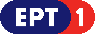 	Πρόγραμμα ΕΡΤ2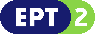 	Πρόγραμμα ΕΡΤ3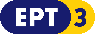 Πρόγραμμα ΕΡΤ Sports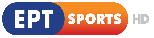 